ที่  อว 0605.11/		                  			คณะพยาบาลศาสตร์   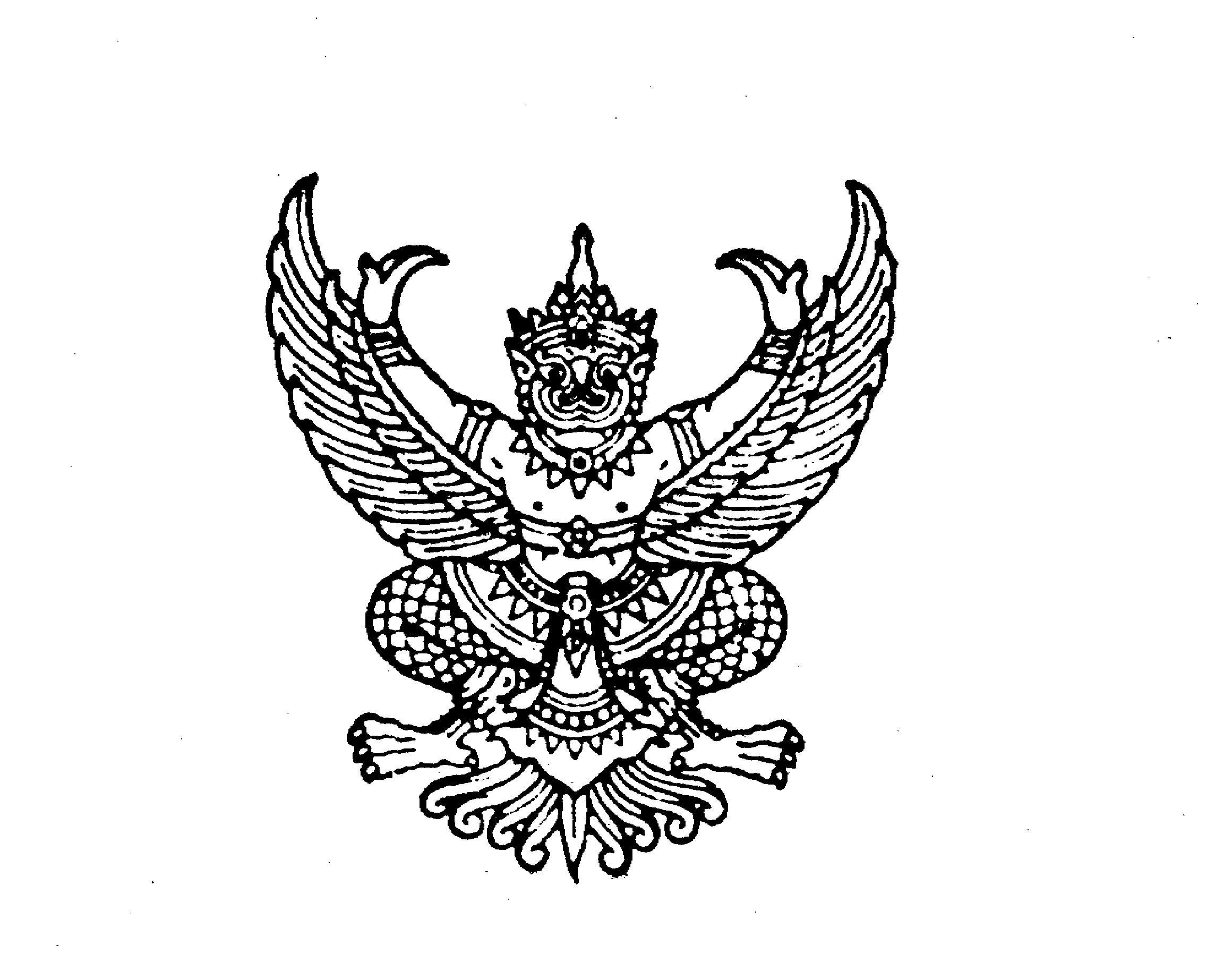 								มหาวิทยาลัยมหาสารคาม 					                     	ตำบลขามเรียง  อำเภอกันทรวิชัย                                                                        		จังหวัดมหาสารคาม  44150						(วัน  เดือน  ปี)เรื่อง  กกกกกกกกกกกกกกกกกกกกกกกกกกกกกกกกกกกกกกกกกเรียน  กกกกกกกกกกกกกกกกกกกกกกกกกกกกกกกกกกกกกกกกกกอ้างถึง  กกกกกกกกกกกกกกกกกกกกกกกกกกกกกกกกกกกกกกกกกกกกก (ถ้ามี)สิ่งที่ส่งมาด้วย  กกกกกกกกกกกกกกกกกกกกกกกกกกกกกกกกกกกกกกกกกกกกก (ถ้ามี)ภาคเหตุ กกกกกกกกกกกกกกกกกกกกกกกกกกกกกกกกกกกกกกกกกกกกกกกกกกกกกกกกกกกกกกกกกกกกกกกกกกกกกกกกกกกกกกกกกกกกกกกกกกกกกกกกกกกกกกกกกกกกกกกกกกกกกกกกกกกกกกกกกกกกกกกกกกกกกกกกกกกกกกกกกกกกกกกกภาคความประสงค์ กกกกกกกกกกกกกกกกกกกกกกกกกกกกกกกกกกกกกกกกกกกกกกกกกกกกกกกกกกกกกกกกกกกกกกกกกกกกกกกกกกกกกกกกกกกกกกกกกกกกกกกกกกกกกกกกกกกกกกกกกกกกกกกกกกกกกกกกกกกกกกกกกกกกกกกกกกกกกกกกกภาคสรุป กกกกกกกกกกกกกกกกกกกกกกกกกกกกกกกกกกกกกกกกกกกกกกกกกกกกกกกกกกกกกกกกกกกกกกกกกกกกกกกกกกกกกกกกกกกกขอแสดงความนับถือ     					 (ผู้ช่วยศาสตราจารย์ ดร.จารุวรรณ  ก้าวหน้าไกล) 			  	        คณบดีคณะพยาบาลศาสตร์  มหาวิทยาลัยมหาสารคามสำนักงานเลขาคณะพยาบาลศาสตร์โทรศัพท์/โทรสาร  ๐ ๔๓๗๕ ๔๓๕๖-๗
ที่อยู่ไปรษณีย์อิเล็กทรอนิกส์ : nursing@msu.ac.th